Project Charter<Project Name>Version x.x, Date <Replace Version x.x with Version 1.0. Replace the current date with the last date modified. Be sure to update the date on the Revisions page.>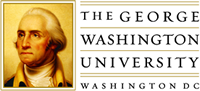 ContentsContents	2Revisions	4Purpose of the Project Charter	5Problem Definition	6Initial Approach	7Assumptions and Constraints	8Project Flexibility	9Charter Statement	10Key Contacts	11Sponsor's Authorization to Proceed	12Appendix A:  Glossary, Terms, and Acronyms	13List of FiguresError! No table of figures entries found. If diagrams, pictures, charts, slides or other illustrations are included in this document, refer to Microsoft Help”Create a Table of Figures” for further instruction to incorporate a List of Figures. Otherwise, delete this section from the table of contents.Project CharterBanner Student Accounts Receivable Assessment InitiativeProject Sponsor:  			<Name>Project Stakeholders:		<Name>Document prepared by:  		<Name>Document date:  			<Date>Approver(s)RevisionsPurpose of the Project CharterThe Project Charter serves several purposes:Clearly states the problem that needs to be solvedSuggests an initial approach to solve the problemDefines high-level expectationsEstablishes a Project Charter StatementServes as sponsor's authorization to proceed to Initiation phase The Project Charter is a pre-requisite to performing the Initiation phase of a project. The Project Initiation phase brings together key team members through a structured process to identify the project requirements, to set expectations, uncover hidden issues and misunderstandings, and lay the foundation for a successful project by developing agreed-upon objectives, tasks, schedules, and project requirements.Problem DefinitionDefine the business problem that needs to be solved, and document the background of the problem.Clarifying QuestionsWhy is the project being commissioned?What are the business needs that this project will solve?How will this project improve the business?What is the basic project objective?Initial ApproachDocument the initial thoughts on how the problem will be approached, supporting the charter statement. Clarifying QuestionsWhat deliverables are expected from this project?How will the stakeholders know this project is successful?What metrics does the sponsor think should be tracked to know if they are satisfied with the project?How much risk can the project team take on to ensure the efforts meet the client's success criteria?How much risk is the organization willing to accept (for example, staff stress levels, organizational change tolerance, etc.)?Are there any specific issues that should be noted (for example, policy changes, requirement to be emphasized or eliminated, etc.)?Assumptions and ConstraintsThe known assumptions and constraints that will affect this project are listed below:AssumptionsExample Assumptions may include:resource availabilityspecific vendors or systemsphasing approachspecific organizations or geographic areasConstraintsExample Constraints may include:Predefined budget?Required project finish?External impacts?Project FlexibilityDuring the project definition process, the project team will require guidance regarding flexibility of scope, schedule and resources.Clarifying QuestionsAs project boundaries or constraints are being identified, how do you want the project team to handle them?Can the Project Scope be broadened?Can the Project Cost increase, and by how much?Can the Project Schedule be extended, and by how long?What is the relative flexibility of Scope, Schedule and Resources (least flexible, somewhat flexible, most flexible)?Charter StatementWhat is the overall vision that this project will support?Example:To be the industry leader in our ability to procure products and services through a real-time e-commerce procurement solution with automated workflow processes.Note:  The charter statement is more strategic in nature than a Project Objective Statement (POS), which specifically addresses project scope, schedule and resource goals.  Key ContactsThe following individuals will be participating in the initial project definition effort.Sponsor's Authorization to Proceed<Name>, Project Sponsor, authorizes the following actions to further address the business needs stated in this charter:Example: To proceed with the high-level tasks outlined in the project approach.Example: Perform a Project Initiation Workshop (PIW) to define project requirements.Appendix A:  Glossary, Terms, and Acronyms<Name, Title> <Name, Title> <Name, Title> <Date><Date><Name, Title>  <Date><Name, Title> <Date>Revision Number<Begin revision history after first, non-draft release.>Date<Date in the format month day, year>DescriptionNameProject RoleOrganizationContact InfoProject SponsorStakeholder/Subject Matter Expert (SME)Stakeholder/SMESME  Project Management Oversight Project ManagerFSSFinancial Systems SupportGWThe ISSInformation Systems SupportPIWProject Initiation WorkshopPOSProject Objective StatementSMESubject Matter Expert